ПЕРВИЧНАЯ СПЕЦИАЛИЗИРОВАННАЯАККРЕДИТАЦИЯ СПЕЦИАЛИСТОВПРОЕКТПАСПОРТ ЭКЗАМЕНАЦИОННОЙ СТАНЦИИ  «УСТАНОВКА (ФИКСАЦИЯ) НЕСЪЕМНОГО РЕТЕЙНЕРА (КЛИНИЧЕСКОЕ ВЫПОЛНЕНИЕ)»Специальность: ортодонтия (31.08.77)1. Авторы и рецензенты:1.	Фадеев Р.А. – зав. кафедрой ортодонтии ЧОУ ДПО СПбИНСТОМ, д.м.н., профессор.2.	Дмитриева О.В. – доцент кафедры ортодонтии ЧОУ ДПО СПбИНСТОМ, к.м.н.в настоящее время паспорт станции проходит рецензированиеЭксперты Российского общества симуляционного обучения в медицине (Росомед):Постникова М.А. - д.м.н., проф., Самарский государственный медицинский университетв настоящий момент паспорт станции находится на экспертизеВедущая организация:в настоящий момент паспорт станции проходит апробацию2. Уровень измеряемой подготовки         Лица, завершивший обучение по программе ординатуры в соответствии с Федеральным государственным образовательным стандартом высшего образования по специальности 31.08.77 «Ортодонтия» (уровень подготовки кадров высшей квалификации), а также лица, завершившее обучение по программе профессиональной переподготовки по специальности 31.08.77 «Ортодонтия»  (уровень подготовки кадров высшей квалификации), успешно сдавшие Государственную итоговую аттестацию.              Целесообразно заранее объявить аккредитуемым о необходимости приходить на второй этап аккредитации в спецодежде (хирургический костюм или медицинский халат, колпак,  сменная обувь, медицинские перчатки, маска медицинская).3. Профессиональный стандарт (трудовые функции)Проект ПС по специальности «Ортодонтия» (31.08.77)Продолжительность работы станцииОбщая продолжительность  станции – 10 минутФактическая продолжительность станции – 8,5 минутТаблица 1.Порядок действий на станции и их продолжительностьДля обеспечения синхронизации действий аккредитуемых при прохождении цепочки из нескольких станций, а также для обеспечения бесперебойной работы на каждой станции, перед началом процедуры первичной специализированной аккредитации целесообразно подготовить звуковой файл (трек) с записью голосовых команд, автоматически включаемых через установленные промежутки времени.Проверяемые компетенцииЗнание анатомии и физиологии зубочелюстной системы человека в норме и при зубочелюстно-лицевых аномалиях.Этиология и патогенез, клиническая картина, классификация, дифференциальная диагностика, особенности течения и исходы  зубочелюстно-лицевых аномалий и их осложнений с учетом периода развития зубочелюстной системы и возраста пациентаСовременные медицинские изделия (аппаратура, инструментарий и материалы), применяемые в стоматологииПринципы устройства и правила эксплуатации медицинских изделий (стоматологического оборудования)Порядок оказания медицинской помощи населению по профилю «ортодонтии»Клинические рекомендации (протоколы лечения) по вопросам оказания медицинской помощи пациентам по профилю «ортодонтия»Современные методы лечения пациентов с аномалиями окклюзии зубных рядов.Механизм действия лекарственных препаратов, медицинских изделий, применяемых в ортодонтии; медицинские показания и медицинские противопоказания к назначению; возможные осложнения, побочные действия, нежелательные реакции.Знание требований асептики и антисептики.Владение методами осмотра и обследования  пациентов с зубочелюстно-лицевыми аномалиями в соответствии с действующими порядками оказания медицинской помощи, клиническими рекомендациями (протоколами лечения) по вопросам оказания медицинской помощи.Назначение лекарственных препаратов, медицинских изделий в соответствии с клиническими рекомендациями (протоколами лечения) по вопросам оказания медицинской помощи, с учетом стандартов медицинской помощи.Выполнение манипуляций пациентам с зубочелюстно-лицевыми аномалиями в соответствии с действующими порядками оказания медицинской помощи, клиническими рекомендациями (протоколами лечения) по вопросам оказания медицинской помощи, с учетом стандартов медицинской помощиПрофилактика или лечение осложнений, побочных действий, нежелательных реакций, в том числе серьезных и непредвиденных, возникших в результате диагностических или лечебных манипуляций, применения лекарственных препаратов и (или) медицинских изделий, немедикаментозного леченияОбоснование выбора конструкции аппарата и метода лечения данного пациента. Принципы устройства и правила эксплуатации медицинских изделий (стоматологического оборудования). Обоснование применения дополнительных инвазивных и неинвазивных опорных конструкций.Краткое профилактическое консультирование и назначение профилактических процедурЗадачи станцииОценить знания аккредитуемого по ретенционному периоду ортодонтического лечения зубочелюстных аномалий и деформаций зубных рядов, а также показаний к применению несъемного проволочного ретейнера.Оценка мануальных навыков и умений аккредитуемого по клиническому выполнению установки несъемного проволочного ретейнера.Информация по обеспечению работы станции.Для организации работы станции должны быть предусмотрены:7.1.	 Рабочее место члена аккредитационной комиссии (далее-АК) (таблица 2)Таблица 2. Рабочее место члена АК7.2. Рабочее место аккредитуемогоПомещение, имитирующее рабочее помещение, обязательно должно включать:Перечень мебели и прочего оборудования (таблица 3)Таблица 3Перечень мебели и прочего оборудованияПеречень медицинского оборудования (таблица 4)Таблица 4Перечень медицинского оборудования7.3. Расходные материалы (в расчете на 1 попытку аккредитуемого)Таблица 5Расходные материалы7.4. Симуляционное оборудованиеТаблица 6.Перечень симуляционного оборудования и его характеристики8.	Перечень ситуаций и раздел подготовкиТаблица 7Перечень ситуаций (сценариев) станции и соответствие их матрице компетенций9.Информация (брифинг) для аккредитуемогоБрифинг (сценарий) № 1. Вы ортодонт. Необходимо выполнить несъемный ретенционный аппарат прямым методом на верхний зубной ряд. Ортодонтическое лечение не сопровождалось удалением премоляров. Брифинг (сценарий) № 2. Вы ортодонт. Необходимо выполнить несъемный ретенционный аппарат прямым методом на верхний зубной ряд. Ортодонтическое лечение сопровождалось удалением премоляров.Брифинг (сценарий) № 3. Вы ортодонт. Необходимо выполнить несъемный ретенционный аппарат прямым методом на нижний зубной ряд. Ортодонтическое лечение не сопровождалось удалением премоляров.Брифинг (сценарий) № 4. Вы ортодонт. Необходимо выполнить несъемный ретенционный аппарат прямым методом на нижний зубной ряд. Ортодонтическое лечение  сопровождалось удалением премоляров.РЕГЛАМЕНТ РАБОТЫ ЧЛЕНОВ АК НА СТАНЦИИ Действия членов АК перед началом работы станции:  Проверка комплектности и соответствия оснащения станции требованиям паспорта (оснащение рабочего места членов АК, симуляционное оборудование, медицинское оборудование, мебель и прочее оборудование).Проверка наличия на станции необходимых расходных материалов (с учетом количества аккредитуемых).Проверка наличия письменного задания (брифинг) перед входом на станцию.Проверка наличия паспорта станции в печатном виде.Проверка наличия бумажных чек-листов (с учетом количества аккредитуемых), или сверка своих персональных данных в электронном чек-листе (ФИО и номера сценария).Активизация на компьютере Единой базы данных ОС (Минздрава России) по второму этапу аккредитации. Действия членов АК в ходе работы станции:Идентификация личности аккредитуемого, внесение идентификационного номера в оценочный лист (в бумажном или электронном виде).Заполнение оценочного листа - проведение регистрации последовательности и правильности/расхождения действий аккредитуемого в соответствии c критериями, указанными в оценочном листе.Заполнение дефектной ведомости (в случае необходимости).РЕГЛАМЕНТ РАБОТЫ ВСПОМОГАТЕЛЬНОГО ПЕРСОНАЛА НА СТАНЦИИ Действия  вспомогательного персонала перед началом работы станции:Подготовка оснащения станции в соответствие с требованиям паспорта (рабочее место членов АК, симуляционное оборудование, медицинское оборудование, мебель и прочее оборудование).Размещение на станции необходимых расходных материалов (с учетом количества аккредитуемых).Размещение  письменного задания (брифинг) перед входом на станцию.Подготовка паспорта станции в печатном виде (2 экземпляра для членов АК и 1 экземпляр для вспомогательного персонала).Подключение персонального компьютера для работы членов АК.Проверка готовности трансляции и архивации видеозаписей.Проверка на наличие беспрепятственного доступа к сети Интернет.Проведение синхронизации работы станции с другими станциями при использовании звукового файла (трека) с записью голосовых команд.Выполнение иных мероприятий необходимых для обеспечения работы станции.Действия вспомогательного персонала в ходе работы станции:Озвучивание текста вводной информации, предусмотренной  сценарием.Приведение станции после работы каждого аккредитуемого в первоначальный вид (замена израсходованных материалов, уборка мусора, установка сценария на симуляционном оборудовании).Включение звукового файла (трека) с записью голосовых команд.                                        Включение видеокамеры по голосовой команде: «Ознакомьтесь с заданием!» (в случае, если нет автоматической видеозаписи).                                          Контроль качества аудиовидеозаписи действий аккредитуемого (при необходимости).Нормативные и методические материалы, используемые для создания паспорта 12.1. Нормативные актыПриказ Минздрава России от 02.06.2016 N 334н «Об утверждении Положения об аккредитации специалистов»Персин Л.С. «Ортодонтия. Диагностика и лечение зубочелюстно-лицевых аномалий и деформаций», Мю: Гоэтар-Медиа, 2017.Фриди Лютер «Ортодонтические ретейнеры и съёмные аппараты», Львов: ГалДент, 2013.У.Р.Проффит «Современная ортодонтия» (перевод с англ.), М.: МЕДпресс-информ, 2006.Хорошилкина Ф.Я. «Руководство по ортодонтии», М.: Медицина, 1999. Дополнительная и справочная информация, необходимая для работы на станцииПриложение 1.ИНФОРМАЦИЯ ДЛЯ КОНФЕДЕРАТА (СИМУЛИРОВАННЫЙ КОЛЛЕГА/ ПАЦИЕНТ) Не предусмотренаРЕЗУЛЬТАТЫ КЛИНИКО-ЛАБОРАТОРНЫХ И ИНСТРУМЕНТАЛЬНЫХ МЕТОДОВ ИССЛЕДОВАНИЯНе предусмотреныКРИТЕРИИ ОЦЕНИВАНИЯ ДЕЙСТВИЙ АККРЕДИТУЕМОГОВ чек-листе оценка правильности и последовательности выполнения действий аккредитуемым осуществляется с помощью активации кнопок по критериям: «Да» – действие произведено; «Нет» – действие не произведеноВ случае демонстрации аккредитуемым действий, не внесенных в пункты чек-листа (нерегламентированных действий, небезопасных действий, дополнительные действия), необходимо зафиксировать эти действия в дефектной ведомости по данной станции, а в чек-лист внести только количество совершенных нерегламентированных, небезопасных и дополнительных действий. Каждая позиция вносится членом АК в электронный чек-лист (пока этого не произойдет, чек-лист в систему не отправится).Для фиксации показателя времени необходимо активировать электронный чек-лист, как только аккредитуемый приступил к выполнению задания, а вносить показатель, как только аккредитуемый закончил выполнять действие. Время нахождения аккредитуемого на станции не должно превышать установленных значений.ДЕФЕКТНАЯ ВЕДОМОСТЬОЦЕНОЧНЫЙ ЛИСТНаходится на стадии разработкиМЕДИЦИНСКАЯ ДОКУМЕНТАЦИЯНе предусмотренаПриложение1.Адгезивные несъёмные ретейнерыНесъемные ретейнеры применяются в случаях, когда предполагается нестабильность полученных результатов лечения или при плохом сотрудничестве со стороны пациента, использующего съемный аппарат.Обычные показания для применения несъемных ретейнеров:Стабилизация положения зубов после окончания ортодонтического лечения;Удержание закрытого промежутка;Удержание открытого промежутка для ортопедической восстановительной конструкции (имплантат, мостовидный протез)Сохранение положения нижних резцов во время последующего роста.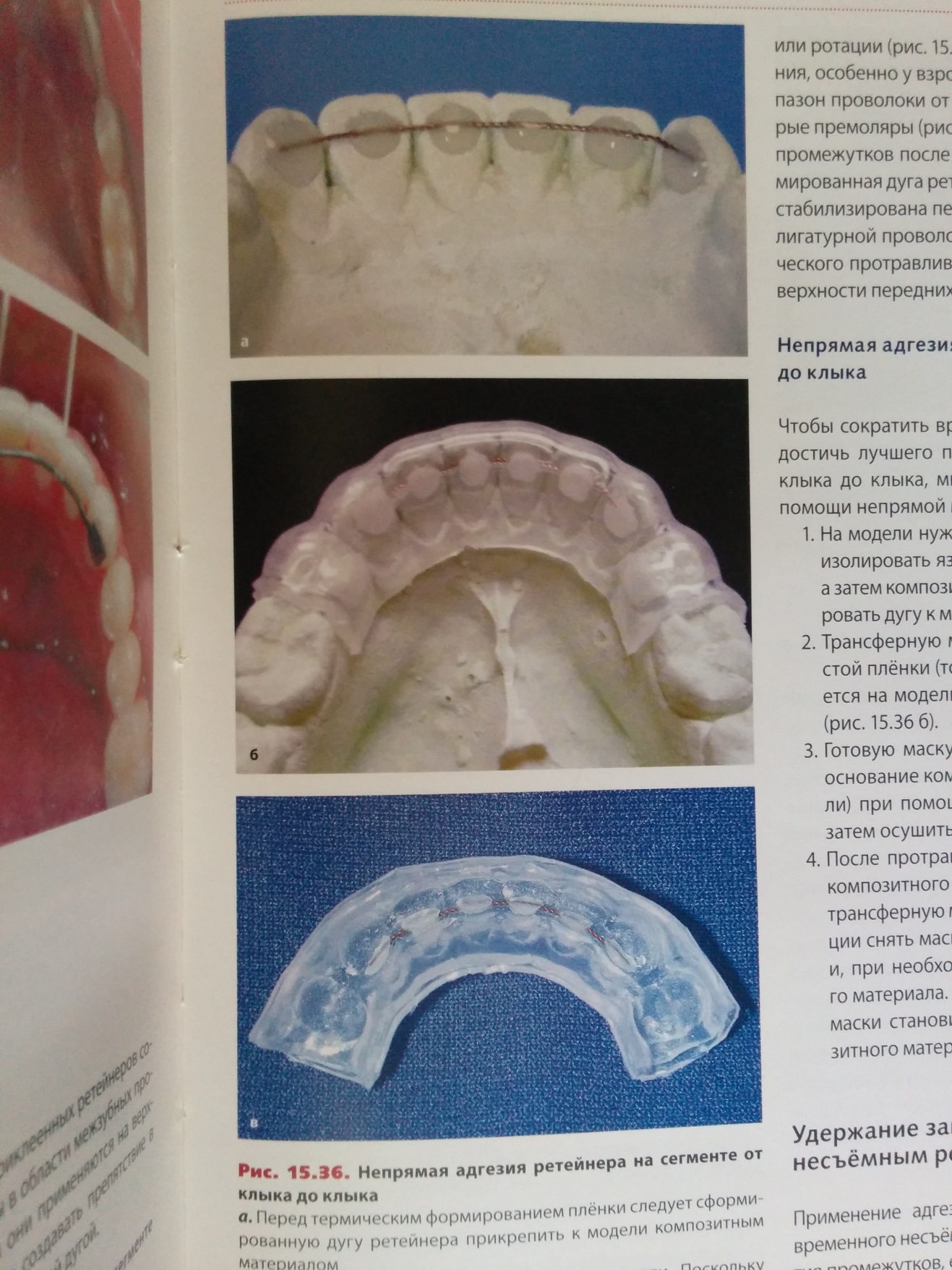 Рис.1Основная причина скученности нижних резцов в позднем подростковом возрасте у пациентов, прошедших и не прошедших курс ортодонтического лечения, заключается в позднем росте нижней челюсти по нормальной модели развития. Рецидив скученности почти всегда сопровождается лингвальным наклоном центральных и боковых резцов в ответ на рост нижней челюсти. Надежным ретейнером для удержания этих зубов является несъемная лингвальная дуга, прикрепленная только к клыкам (или к клыкам и первым премолярам) и прижатая к лингвальной поверхности нижних резцов над десневой границей. Это удерживает резцы от перемещения в лингвальном направлении и довольно эффективно для сохранения коррекции ротации резцов. Несъемный ретейнер может фиксироваться прямым и непрямым методом. Во втором случает требуется снятие оттиска и изготовление гипсовой модели. Далее проволочный ретейнер припасовывается на модели и с помощью силиконовой переносной каппы устанавливается на передние зубы.  При прямом методе фиксации ретейнера он может быть предварительно закреплен к зубам при помощи лигатурных проволок или флосса, чтобы ретейнер удерживался в процессе приклеивания.Можно также использовать несъемный лингвальный ретейнер, приклееный к клыкам и резцам. Однако, каков бы ни был тип ретейнера, не рекомендуется, чтобы зубы жестко фиксировались в ходе ретенции. Оптимально для этих целей использовать плетенную стальную дугу.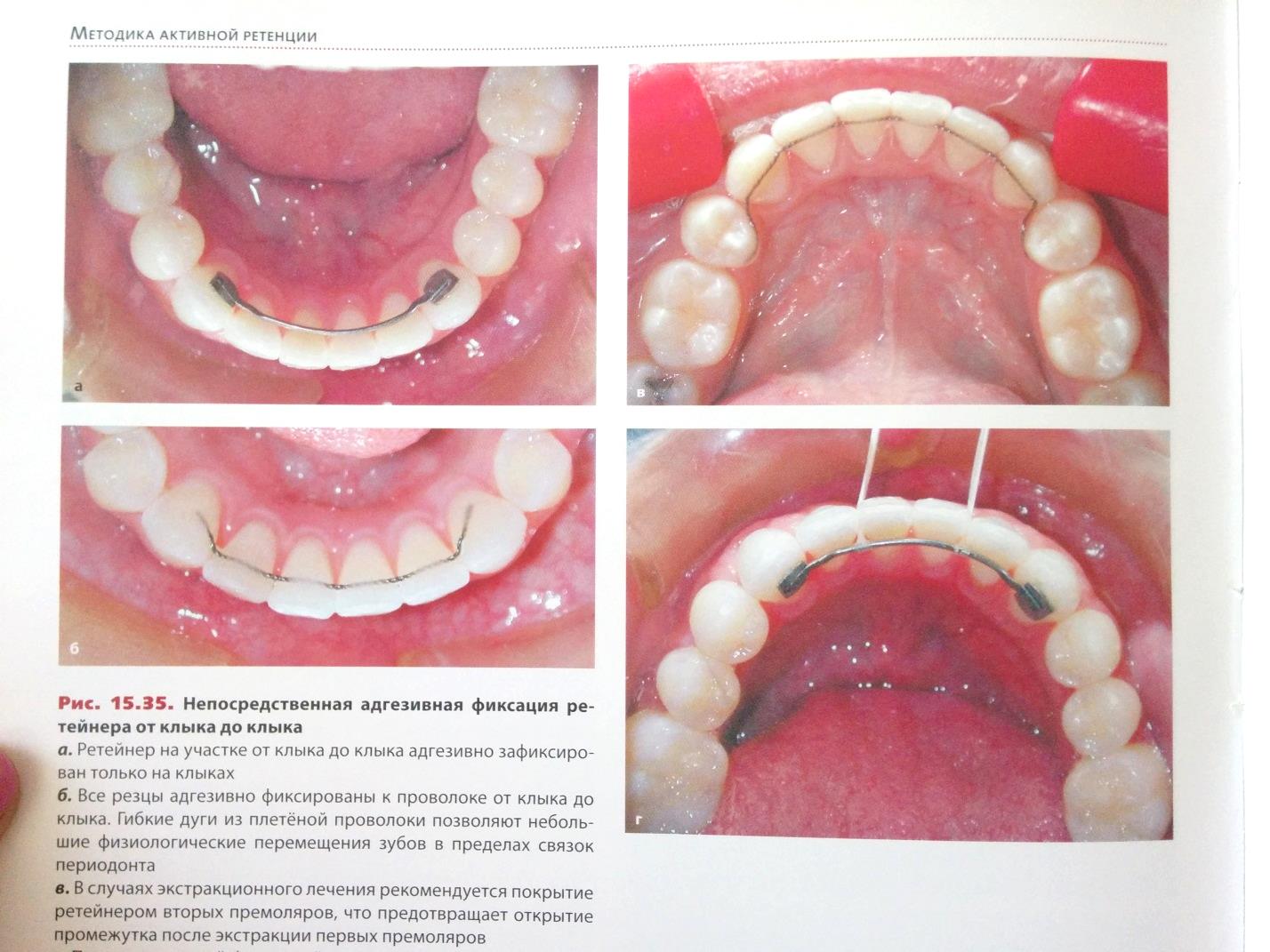 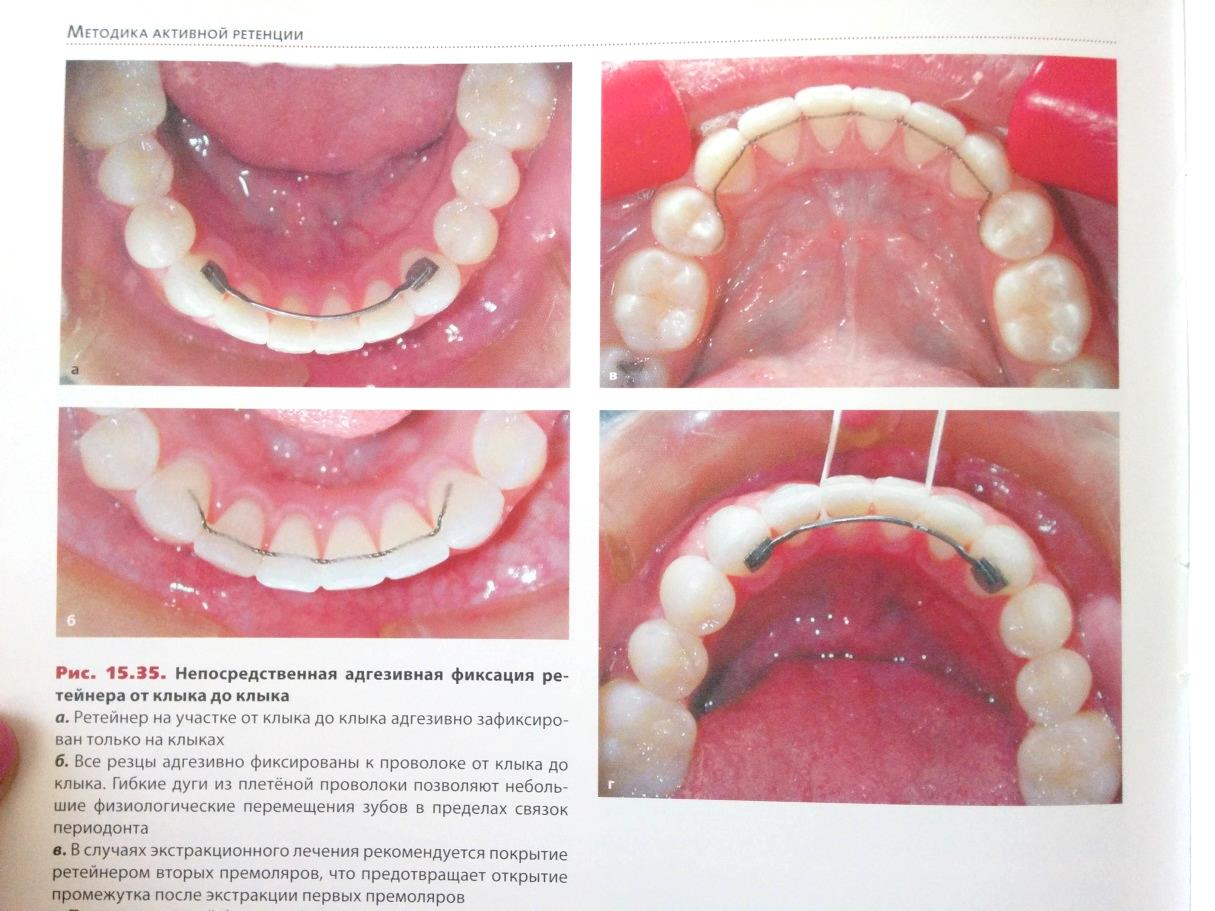 Рис.2.Контроль закрытия диастемы.Еще одним показанием к установке несъемного ретейнера является ситуация, когда требуется постоянное или временное связывание зубов вместе для сохранения закрытым промежутка между ними. Такая ситуация чаще всего возникает после закрытия диастемы между верхними центральными резцами. Наилучшим ретейнером в данной ситуации является отрезок плетенной (многопрядной) дуги, которая должна быть изогута таким образом, чтобы она могла располагаться рядом с десневой границей и вне окклюзионного контакта. Целью ретейнера является соединение зубов вместе с сохранением независимой функциональной подвижности, для чего и используется эластичная дуга. Сохранение пространства для мостовидного протеза или имплантата.Несъемный ретейнер также является наилучшим вариантом для сохранения пространства в месте предстоящего протезирования. Использование несъемного ретейнера в течение нескольких месяцев уменьшает подвижность зубов и часто облегчает установку протеза. Если после размещения зубов и перед протезированием требуется пародонтологическое лечение, то до установки протеза может пройти несколько месяцев, и здесь требуется несъемный ретейнер.Предпочтительный ортодонтический ретейнер для сохранения пространства для мостовидного протеза в боковом участке представляет собой жесткую дугу, установленную в неглубоких бороздках на будущих опорных зубах. Очевидно, что чем длиннее отрезок, тем мощнее должна быть дуга. Установка дуги дальше от окклюзионной поверхности уменьшает вероятность ее смещения под действием окклюзионной нагрузки.Передние промежутки требуют установки искусственного зуба, который может быть фиксирован на витой дуге, а последняя установлена на зубы ограничивающие включенный дефект зубного ряда. Несъемный ретейнер более надежен и переносится лучше, чем съемный ретейнер. После закрытия промежутков у взрослых рекомендуется приклеивать несъемный ретейнер на вестибулярную поверхность боковых зубов.Основным недостатком любого несъемного ретейнера является то, что он осложняет гигиену межапроксимального пространства. Чистка пространства между зубами с несъемным ретейнером возможна с использованием ершиков, суперфлосса. При обеспечении надлежащей чистки ничто не пешает оставлять несъемные ретейнеры при необходимости на неопределенный срок. Несъемные ретейнеры требуют регулярного осмотра стоматолога для предотвращения нарушения фиксации и оценки состояния твердых тканей опорных зубов.      ПОРЯДОК ПРОВЕДЕНИЯ ФИКСАЦИИ НЕСЪЕМНОГО РЕТЕЙНЕРА ОТ КЛЫКА ДО КЛЫКА:Оценка оральной поверхности передних зубов, как места расположения несъемного ретейнера, а также оценка положения этих зубов (плотность межзубных контактов, отсутствие трем, ротаций зубов). В случае фиксации ретейнера на передние зубы верхнего зубного ряда учет взаимоотношения небной поверхности зубов с антагонистами.Изготовление несъемного ретейнера: отрезать фрагмент плетенной (многопрядной) стальной дуги нужной длины, ориентируясь на протяженность переднего сегмента зубного ряда (от клыка до клыка). Чистка поверхности зубов, на которую будет фиксирован несъемный ретейнер. Протравка эмали зубов 38% гелем ортофосфорной кислоты на участке предстоящей фиксации (экспозиция 20 секунд). Тщательная смывка геля с применеием пылесоса и слюноотсоса. Высушивание поверхности зубов. Изоляция рабочего поля с применеием системы «сухое поле» или губного ретрактора и ватных роликов.Припасовка ретейнера на зубах с применением пушера. Стабилизация ретейнера на время фиксации с использованием флосса или лигатурной проволоки.Покрытие поверхности эмали тонким слоем бонда.Нанесение адгезивного светополимеризационного композитного материала и засвечивание его поочередно на каждом из зубов.Проверка отсутствия излишков материла, его попадания в область десневого края, в межзубные промежутки. Коррекция. Полировка материала и поверхности зубов.Анализ проведенной фиксации ретейнера с учетом окклюзионных контактов и ощущений пациента.Рекомендации по гигиене несъемного ретейнера и срокам наблюдения у врача в ретенционном периоде.Трудовая функции:А/04.8А/05.8А/06.8Оказание медицинской помощи пациентам по профилю «ортодонтия».Выполнение манипуляций пациентам с зубочелюстно-лицевыми аномалиями в соответствии с клиническими рекомендациями (протоколами лечения), с учетом стандартов медицинской помощиГолосовая командаДействия аккредитуемогоВремя начала действияВремя окончания действияПродолжи-тельность действия«Ознакомьтесь с заданием!»Ознакомление с заданием (брифингом)0 сек30 сек30 сек«Пройдите на станцию!»Работа на станции30 сек8 мин7 мин 30 сек«Осталась одна минута!»Завершение работы на станции8 мин9 мин1 мин«Покиньте станцию!»Окончание работы на станции9 мин9 мин 15 сек15 сек«Пройдите на следующую станцию!»Переход на следующую станцию9 мин 15 сек10 мин45 сек№ п/пПеречень оборудованияКоличество1Стол рабочий (рабочая поверхность)1 шт.2Стул2 шт.3Оценочные листы в бумажном видепо количеству аккредитуемых4Шариковая ручка2 шт.5Персональный компьютер с выходом в Интернет для заполнения оценочного листа в электронном виде (решение о целесообразности заполнения оценочного листа в режиме on-line принимает Председатель АК)1 шт.№ п/пПеречень мебели и прочего оборудованияКоличество1Настенные часы с секундной стрелкой1 шт.№ п/пПеречень медицинского оборудованияКоличество1Лоток для инструментов1 шт.2Емкость с антисептиком для обработки перчаток1 шт.3Емкость для марлевых шариков, ватных роликов1 шт.4Наконечник стоматологический угловой (механический)1шт.5Смотровой стоматологический набор (стоматологическое зеркало, зонд, пинцет стоматологический)1комплект6Зажим Мэтью (Смаха, иглодержатель)2шт.7Скалер/пушер1шт8Гладилка 1шт9Лигатурные кусачки1шт10Слюноотсос 1шт11Роторасширитель или система «сухое поле»1шт.12Контейнер для сбора отходов класса А объемом 10 литров1 шт.13Контейнер для сбора отходов класса Б объемом 10 литров1 шт.№ п/пПеречень расходных материаловКоличество(на 1 попытку аккредитуемого)1Лигатурная проволока, плетенная стальная дуга типа respond)2 шт.2Марлевые шарики, ватные ролики, драй-типсы8шт3Антисептический раствор 100мл1шт4Ортофосфорная кислота 38%0,5мл5Композитный адгезивный материал (жидкотекучий)1мл6Адгезив (бонд)0,5 мл7Кисточка для адгезива1шт8Очки защитные1шт9Полировочные головки, полировочная щеточкаПо 1шт10Окклюзионная копировальная бумага1 лист11Флосс (зубная нить)30см12Полировочная паста1порцияПеречень 
симуляционного оборудованияТехническая характеристика 
симуляционного оборудованияФантомный стол для студентов Стол оборудован:Фантомная голова -1шт., которая состоит из лицевой маски,  маски полости рта, модель верхней и нижней челюстей, крепление головы. Возможность имитации открывания и закрывания рта (смыкания и размыкания зубных рядов) 2.   Учебное место врача-стоматологаПередвижной блок для монтажа фантома торса с головойФантом торса с головойТрубка пневмотурбиныТрубка пневмоприводаПистолет вода/воздух/спрей Бутыль отсосаБутыль ирригацииОтсосНожная педаль управленияСветильник LED на штанге, вращается во всех направлениях и имеет два режима яркости света. Выключатель расположен на светильнике.Стул стоматологаРукоятка воздушной турбины (высокоскоростная рукоятка) – 2 шт.Рукоятка пневмопривода (низкоскоростная рукоятка) – 1 шт.ВидеокамераМонитор№ оценочного листаСценарийНозология?№1      Ретейнер на верхний зубной ряд.       Лечение было проведено без удаления зубов.?№2      Ретейнер на верхний зубной ряд.       Лечение сопровождалось удалением премоляров.?№3      Ретейнер на нижний зубной ряд.      Лечение было проведено без удаления зубов.?№4     Ретейнер на нижний зубной ряд.      Лечение сопровождалось удалением премоляров.Станция    «Установка (фиксация) несъемного ретейнера (клиническое выполнение)»Образовательная организация _________________________________________________Станция    «Установка (фиксация) несъемного ретейнера (клиническое выполнение)»Образовательная организация _________________________________________________Станция    «Установка (фиксация) несъемного ретейнера (клиническое выполнение)»Образовательная организация _________________________________________________Станция    «Установка (фиксация) несъемного ретейнера (клиническое выполнение)»Образовательная организация _________________________________________________Станция    «Установка (фиксация) несъемного ретейнера (клиническое выполнение)»Образовательная организация _________________________________________________№Список нерегламентированных и небезопасных действий, отсутствующих в оценочном листеНомер аккредитуемогоДатаПодпись члена АК№Список дополнительных действий, имеющих клиническое значение, не отмеченных в оценочном листеНомер аккредитуемогоДатаПодпись члена АКДополнительные замечания к организации станции в следующий эпизод аккредитации ____________________________________________________________________________________ФИО члена АК _______________         	Подпись ___________________Дополнительные замечания к организации станции в следующий эпизод аккредитации ____________________________________________________________________________________ФИО члена АК _______________         	Подпись ___________________Дополнительные замечания к организации станции в следующий эпизод аккредитации ____________________________________________________________________________________ФИО члена АК _______________         	Подпись ___________________Дополнительные замечания к организации станции в следующий эпизод аккредитации ____________________________________________________________________________________ФИО члена АК _______________         	Подпись ___________________Дополнительные замечания к организации станции в следующий эпизод аккредитации ____________________________________________________________________________________ФИО члена АК _______________         	Подпись ___________________